О проведении муниципального этапа праздника родословной «Эхо веков в истории семьи – Тарихта без эзлебез»На основании письма Государственного комитета Республики Татарстан по архивному делу «О республиканском празднике Родословной»  №267-исх от 14.02.2020 и в целях сохранения преемственности поколений, укрепления семейных и семейно-родственных связей на основе общности национальных традиций и эстетических идеалов; изучения истории своего рода, народа, родного края, Исполнительный комитет Зеленодольского муниципального районаПОСТАНОВЛЯЕТ:Провести в Зеленодольском муниципальном районе муниципальный этап Республиканского праздника родословной «Эхо веков в истории семьи - Тарихта без эзлебез».Утвердить Положение о проведении в Зеленодольском муниципальном районе муниципального этапа республиканского праздника родословной «Эхо веков в истории семьи – Тарихта без эзлебез»  (приложение №1).Утвердить состав организационного комитета и жюри муниципального этапа  республиканского праздника родословной «Эхо веков в истории семьи – Тарихта без эзлебез» в Зеленодольском муниципальном районе Республики Татарстан (приложение №2).4.	Начальнику отдела по связям с общественностью и СМИ аппарата Совета ЗМР  Хазиеву Р.З. разместить настоящее постановление на официальном портале правовой информации Республики Татарстан (http://pravo.tatarstan.ru) и разместить на сайте Зеленодольского муниципального района в составе портала муниципальных образований Республики Татарстан (http://zelenodolsk.tatarstan.ru) в информационно-телекоммуникационной сети «Интернет».5.	Контроль за исполнением настоящего постановления возложить на заместителя руководителя Исполнительного комитета Зеленодольского муниципального района по социальным вопросам Д.В. Лулакова. Первый заместитель руководителя                                                 А.В. СтаростинПоложениео проведении в Зеленодольском муниципальном районе муниципального этапа праздника родословной «Эхо веков в истории семьи – Тарихта без эзлебез» в Республике ТатарстанОбщие положенияНастоящее Положение определяет цели и задачи, порядок проведения, содержание, требования к участникам муниципального этапа праздника родословной «Эхо веков в истории семьи – Тарихта без эзлебез» (далее – Праздник).Информация о порядке проведения, сроках, условиях проведения Праздника размещается на официальном сайте Зеленодольского муниципального района в информационно-телекоммуникационной сети «Интернет» (http://zelenodolsk.tatarstan.ru/ ). Цели и задачи2.1.	Основными целями и задачами проведения Праздника являются:сохранение преемственности поколений, укрепление семейных и семейно-родственных связей на основе общности национальных традиций и эстетических идеалов;изучение истории своего рода, народа, родного края;возрождение национальных традиций, обычаев народов Республики Татарстан;поддержка и развитие традиций семейного творчества, усиление его роли в эстетическом, нравственном и духовном воспитании подрастающего поколения.Организация Праздника3.1.	Для подготовки и проведения Праздника формируется организационный комитет (далее – оргкомитет).3.2.	Оргкомитет: осуществляет координацию работ по подготовке и проведению Праздника;решает организационные вопросы;осуществляет иные полномочия в соответствии с настоящим Положением.Оргкомитет для решения оперативных вопросов вправе создавать рабочие группы.Общие условия проведения Праздника Основные условия и порядок проведениямуниципального этапа Праздника4.1. Порядок проведения муниципального этапа Праздника.Программа муниципального этапа Праздника включает в себя 2 блока, которые оцениваются членами жюри по утверждённым критериям (согласно приложению 1 к настоящему Положению):1) Выставка приготовленных национальных и семейных блюд (выпечка, традиционные и особые блюда); 2) Конкурс семейных команд «Знакомьтесь, моя семья, мой род!» - визитная карточка команды, включающая яркий концертный номер с презентацией родословной. Номер организовывается в свободной форме: танец, песня, театрализованная постановка и т.д. Может включать в себя презентацию семейного национального костюма.Семейное генеалогическое древо (родословная) должно состоять из описания семейных династий, материалов о реликвиях и коллекциях, интересных фактов из жизни семьи (семейные легенды) и быть оформлено в виде альбома, стенда, панно, баннер-коллажа и т.д., включающего в себя текстовое обоснование представленной родословной;Регламент не более 10 минут на одну команду.Для участия на муниципальном этапе конкурса в срок до 16 марта 2020г. необходимо подать заявку по образцу на электронный адрес: mbucbszmr@yandex.ru.По вопросам обращаться в МБУ «Централизованная библиотечная система Зеленодольского муниципального района» по адресу: г.Зеленодольск, ул. Тургенева, д.6, контактное лицо Хисамова Алия Ильдусовна (тел.5-18-00, 5-18-01).Муниципальный этап Праздника проводится до 30 марта 2020г. (конкретное время и место проведения будет сообщено позже).Участники конкурсов муниципального этапа Праздника, занявшие первое место, направляются на зональный этап Праздника.4.2. В средствах массовой информации организуется освещение Праздника, в районных и городских печатных изданиях публикуются представленные родословные.5. Жюри конкурса5.1. С целью проведения оценки выступлений семейных коллективов создается Конкурсное жюри (далее - Жюри).5.2. Работой Жюри руководит председатель. В случае его отсутствия обязанности возлагаются на его заместителя. Жюри оставляет за собой право дополнительного привлечения экспертов. Членами Жюри не могут быть лица, лично заинтересованные в результатах оценки выступлений семейных коллективов Праздника.5.3. Работа Жюри осуществляется на его заседании. Заседание считается правомочным, если на нем присутствует не менее двух третей от общего числа его членов. 5.4. Решение Жюри принимается открытым голосованием большинством голосов его членов, присутствующих на заседании и оформляется протоколом, который подписывается председательствующим. При равном количестве голосов голос председателя является решающим.Критерии оценки национальных и семейных блюд Критерии оценки визитной карточки команд Состав организационного комитета и жюри муниципального этапа республиканского праздника родословной «Эхо веков в истории семьи – Тарихта без эзлебез» в Зеленодольском муниципальном районе Республики ТатарстанИСПОЛНИТЕЛЬНЫЙ КОМИТЕТ ЗЕЛЕНОДОЛЬСКОГОМУНИЦИПАЛЬНОГО РАЙОНАРЕСПУБЛИКИ ТАТАРСТАН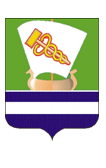 ТАТАРСТАН РЕСПУБЛИКАСЫЗЕЛЕНОДОЛЬСКМУНИЦИПАЛЬ РАЙОНЫНЫҢБАШКАРМА КОМИТЕТЫПОСТАНОВЛЕНИЕ____06.03.2020______г.ЗеленодольскКАРАР№ ___421___Приложение №1 к постановлению Исполнительного комитета Зеленодольского муниципального района _______  2020 № ______ФИО участниковКонтактные телефоны участниковКраткая информация об участии в конкурсе (для организационных моментов)1. Выставка приготовленных национальных и семейных блюд ….2. Визитная карточка…..Приложение 1к Положению о проведении муниципального этапа праздника родословной «Эхо веков в истории семьи – Тарихта без эзлебез» в Зеленодольском муниципальном райне№Критерии оценки блюдаБаллы1.Подача (посуда, атрибуты для оформления)от 0 до 10 баллов2.Техническая сложность приготовленияот 0 до 10 баллов3.Вкусовые качестваот 0 до 10 баллов4.Эстетическое исполнение (внешний вид, консистенция, цвет)от 0 до 10 баллов5.Использование элементов национального декоранет – 0 баллов;да – 10 баллов№Критерии БаллыПрезентации родословной1.Исполнение песнинет – 0 баллов;да – 5 баллов2.Наличие танцевального номеранет – 0 баллов;да – 5 баллов3.Участие всех членов семьинет – 0 баллов;да – 5 баллов4.Аудио-визуальное сопровождение (ролик, фильм, клип и т.д.)нет – 0 баллов;да – 5 баллов5.Наличие художественного номера (театрализация, пантомима и т.д.) нет – 0 баллов;да – 5 баллов6.Оригинальность номера (неординардинарный подход) от 0 до 10 баллов8.Наличие акробатических элементовнет – 0 баллов;да – 10 баллов9.Использование музыкальных инструментовнет – 0 баллов;да – 10 баллов10.Использование технических средств или декорацийнет – 0 баллов;да – 10 баллов11.Наличие фотодокументовнет – 0 баллов;да – 10 баллов12.Наличие сведений о составителе родословнойнет – 0 баллов;да – 10 баллов13.Наличие в составленной родословной информационных данных: записей о дате рождения, смерти, сословном положении, должности, званиинет – 0 баллов;да – 10 баллов14.Краткие сведения о людях, чьи имена и деяния легли в основу названия населенных пунктов, местностей и иных объектовнет – 0 баллов;да – 10 баллов15.Краткое описание исторических событий, связанных с именами людей, современников этих событийот 0 до 10 баллов16.Детализация родословной и соответствие ее историческим (архивным) даннымот 0 до 10 баллов17.Объем архивных и документальных источников используемых при составлении родословной (документы семейного, муниципального и государственного  архивов)от 0 до 10 баллов18.Грамотное использование терминов генеалогического родства (т.е. термины, определяющие степень родства субъектов)от 0 до 10 баллов19.Художественное оформление родословной (оригинальность, дизайн, творческий подход и т.д.)от 0 до 10 баллов20.Артистичность (навыки риторики, сценического мастерства, импровизация и т.д.)от 0 до 10 балловПрезентации семейного национального костюма1.Наличие семейного костюманет – 0 баллов;да – 5 баллов2.Наличие этнических мотивовнет – 0 баллов;да – 10 баллов3.Оригинальность (гармоничность и яркость образа, качество костюма, вышивка)от 0 до 10 балловПриложение №2 к постановлению Исполнительного комитета Зеленодольского муниципального района ________  2020 № ______Председатель организационного комитета и жюри:Заместитель председателя организационного комитета и жюри:Секретарь организационного комитета и жюри:Члены организационного комитета и жюри:Председатель организационного комитета и жюри:Заместитель председателя организационного комитета и жюри:Секретарь организационного комитета и жюри:Члены организационного комитета и жюри:Председатель организационного комитета и жюри:Заместитель председателя организационного комитета и жюри:Секретарь организационного комитета и жюри:Члены организационного комитета и жюри:Председатель организационного комитета и жюри:Заместитель председателя организационного комитета и жюри:Секретарь организационного комитета и жюри:Члены организационного комитета и жюри:Председатель организационного комитета и жюри:Заместитель председателя организационного комитета и жюри:Секретарь организационного комитета и жюри:Члены организационного комитета и жюри:Багабиева Жанна Евгеньевна-начальник архивного отдела Исполнительного комитета Зеленодольского муниципального района Республики ТатарстанВитовская Татьяна Владимировна-директор филиала АО «ТАТМЕДИА»- главный редактор «Редакция газеты «Зеленодольская правда»» (по согласованию)